InventionEffect on American SocietyLight bulb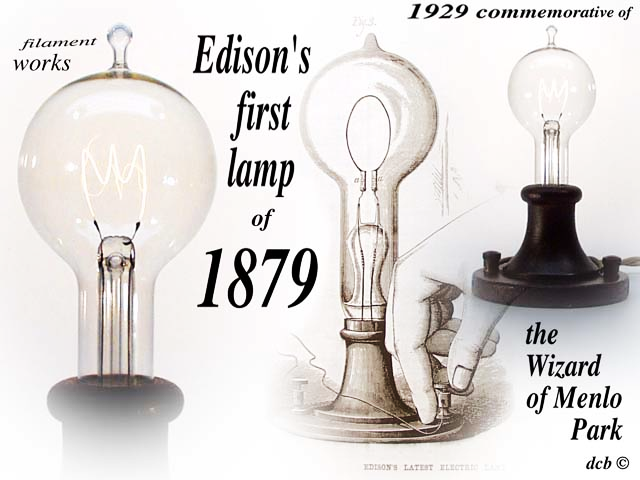 typewriter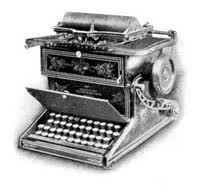 Telephone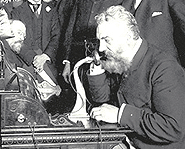 Barbed wire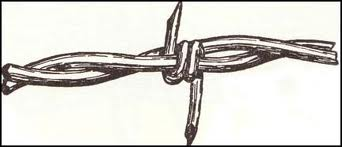 Kodak camera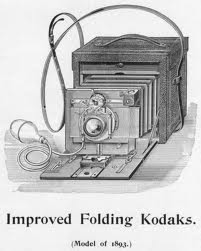 Phonograph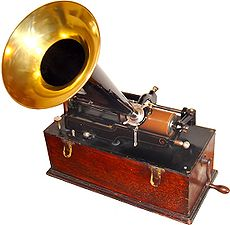 Airplane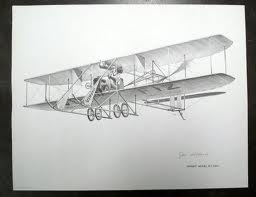 Skyscraper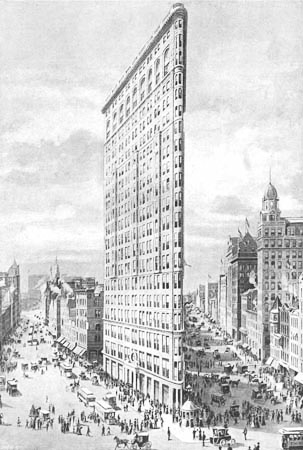 